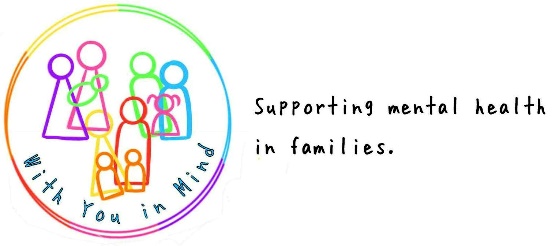 With You in Mind Counselling ServiceEmail: placements@withyouinmindcounselling.co.ukDear Applicant Thank you for your interest in a placement at With You in Mind. Please complete the form below and send it to placements@withyouinmindcounselling.co.uk.We aim to get back to successful candidates within 2 weeks of application to schedule an interview.Kind regardsWith You in Mind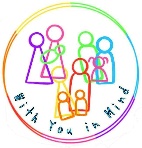 Name: Date of Birth:Email: Home Address:Contact Number:Name of University or training school:Course Name:Current year/level:Supervision requirements:Student Membership:(BPS or equivalent):Do you hold insurance to practice? What insurance company are you with?Area of Interest:Therapeutic Modality: Relevant Education: Clinical Work Experience:Personal Statement: Your Availability: Remote or in-person counselling?When can you start placement?Academic ReferenceName:Capacity known:Contact number:Email:Personal ReferenceName:Capacity known:Contact number:Email: